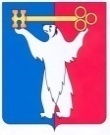 АДМИНИСТРАЦИЯ ГОРОДА НОРИЛЬСКАКРАСНОЯРСКОГО КРАЯРАСПОРЯЖЕНИЕ31.10.2016	    г.Норильск	               № 5644О внесении изменений в распоряжение Администрации города Норильска 
от 19.07.2013 № 3864Руководствуясь Порядком разработки, утверждения, реализации и проведения оценки эффективности реализации муниципальных программ на территории муниципального образования город Норильск в новой редакции, утвержденным постановлением Администрации города Норильска от 30.06.2014 № 372, в целях уточнения отдельного мероприятия в составе муниципальной программы «Реформирование и модернизация жилищно-коммунального хозяйства и повышение энергетической эффективности»,Внести в Перечень муниципальных программ муниципального образования город Норильск на 2017-2019 годы, утвержденный распоряжением Администрации города Норильска от 19.07.2013 № 3864 (далее – Перечень МП), следующие изменения:В графе «Наименование муниципальной программы, подпрограммы муниципальной программы» строки 4.8 Перечня МП слова «Реквизиция гаражей-боксов, расположенных в техническом подполье многоквартирного дома, признанного решением МВК аварийным и подлежащим сносу» заменить словами «Возмещение расходов по проведению санитарно-дезинфекционных работ высвободившихся муниципальных жилых помещений многоквартирных домов для последующего заселения».В графе «Ответственный исполнитель (разработчик) / соисполнитель муниципальной программы» строки 4.8 Перечня МП слова «Управление имущества Администрации города Норильска» заменить словами «Управление жилищно-коммунального хозяйства Администрации города Норильск».Примечание <1> к Перечню МП изложить в следующей редакции:«<1> Новое отдельное мероприятие 5 вступает в силу с 01.01.2017. В 2016 году в составе утвержденной муниципальной программы «Реформирование и модернизация жилищно-коммунального хозяйства и повышение энергетической эффективности» отсутствует.».Разместить настоящее распоряжение на официальном сайте муниципального образования город Норильск.Настоящее распоряжение вступает в силу с 01.01.2017.И.о. Руководителя Администрации города Норильска			А.П. Митленко